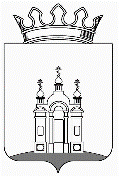 ЗЕМСКОЕ СОБРАНИЕ  ДОБРЯНСКОГО МУНИЦИПАЛЬНОГО РАЙОНАРЕШЕНИЕО внесении изменений в решение Земского Собрания Добрянского муниципального района от 26.12.2018 № 451 «О бюджете Добрянского муниципального района на 2019 год и на плановый период 2020-2021 годов»В соответствии с Бюджетным кодексом Российской Федерации, 
частью 2 пункта 1 статьи 25 Устава Добрянского муниципального района, статьей 28 Положения о бюджетном процессе в Добрянском муниципальном районе, утвержденного решением Земского Собрания Добрянского муниципального района от 16 октября 2013 г. № 683 «Об утверждении положения о бюджетном процессе в Добрянском муниципальном районе», Земское Собрание Добрянского муниципального районаРЕШАЕТ:Внести в решение Земского Собрания Добрянского муниципального района от 26 декабря 2018 г. № 451 «О бюджете Добрянского муниципального района на 2019 год и на плановый период 2020-2021 годов» (в редакции решений Земского Собрания Добрянского муниципального района от 27.03.2019 № 482; от 21.05.2019 № 510; от 03.07.2019 № 533) следующие изменения:пункт 1 статьи 1 изложить в следующей редакции:«1. Утвердить основные характеристики бюджета Добрянского муниципального района на 2019 год:1.1. прогнозируемый общий объем доходов бюджета Добрянского муниципального района в сумме 1 506 966,2 тыс. рублей;1.2. общий объем расходов бюджета Добрянского муниципального района в сумме 1 546 853,8 тыс. рублей;1.3. дефицит бюджета Добрянского муниципального района в сумме 39 887,6 тыс. рублей»;2. Внести следующие изменения в приложения к решению: 2.1. в приложении 4 «Распределение доходов бюджета Добрянского муниципального района по кодам поступлений по кодам поступлений в бюджет (группам, подгруппам, статьям видов доходов, аналитическим группам подвидов доходов бюджета) на 2019 год» строки:изложить в редакции:строку:изложить в редакции:2.2. В приложении 6 «Распределение бюджетных ассигнований по целевым статьям (муниципальным программам и непрограммным направлениям деятельности), группам видов расходов классификации расходов бюджета Добрянского муниципального района на 2019 год» внести следующие дополнения и изменения по отдельным строкам:строку:изложить в редакции:2.3. В приложении 8 «Ведомственная структура расходов бюджета Добрянского муниципального района на 2019 год» внести следующие  дополнения по отдельным строкам:строку:изложить в редакции:3. Опубликовать настоящее решение в источнике официального опубликования – общественно-политической газете Добрянского муниципального района «Камские зори», в сетевом издании в информационно-телекоммуникационной сети «Интернет» на официальном сайте администрации Добрянского муниципального района www.dobrraion.ru.4. Настоящее решение вступает в силу после официального опубликования.Глава муниципального района -глава администрации Добрянскогомуниципального района							К.В. ЛызовПредседатель Земского СобранияДобрянского муниципального района					А.А. ШитовПринято Земским Собранием Добрянского муниципального района22.07.2019                                                                                                    № 543000 1 00 00000 00 0000 000ДОХОДЫ378 642,4000 1 01 02000 01 0000 110Налог на доходы физических лиц236 416,4000 1 01 02030 01 0000 110Налог на доходы физических лиц с доходов, полученных физическими лицами в соответствии со статьей 228 Налогового Кодекса Российской Федерации3 527,8000 1 00 00000 00 0000 000ДОХОДЫ379 973,3000 1 01 02000 01 0000 110Налог на доходы физических лиц237 747,3000 1 01 02030 01 0000 110Налог на доходы физических лиц с доходов, полученных физическими лицами в соответствии со статьей 228 Налогового Кодекса Российской Федерации4 858,7ВСЕГО ДОХОДОВ БЮДЖЕТА1 505 635,3ВСЕГО ДОХОДОВ БЮДЖЕТА1 506 966,2070 0000000Муниципальная программа Добрянского муниципального района «Управление земельными ресурсами и имуществом Добрянского муниципального района»84 062,9070 08 00000Основное мероприятие "Организация мероприятий в отношении жилищно-коммунального хозяйства"1 730,9070 08 Р0290Содержание, обслуживание и текущий ремонт жилых помещений специализированного жилищного фонда1 330,9200Закупка товаров, работ и услуг для обеспечения государственных (муниципальных) нужд1 330,9ИТОГО1 545 522,9ИТОГО1 546 853,8712МКУ "Управление имущественных и земельных отношений "93 431,50500Жилищно-коммунальное хозяйство2 074,70501Жилищное хозяйство1 854,0070 00 00000Муниципальная программа Добрянского муниципального района «Управление земельными ресурсами и имуществом Добрянского муниципального района»1 854,0070 08 00000Основное мероприятие "Организация мероприятий в отношении жилищно-коммунального хозяйства"1 730,9070 08 Р0290Содержание, обслуживание и текущий ремонт жилых помещений специализированного жилищного фонда1 330,9200Закупка товаров, работ и услуг для обеспечения государственных (муниципальных) нужд1 330,9ИТОГО1 545 522,9ИТОГО1 546 853,8